             SECRETRIA MUNICIPAL DE EDUCAÇÃO DE QUILOMBO – SC              PROGRAMA NACIONAL DE ALIMENTAÇÃO ESCOLAR – PNAE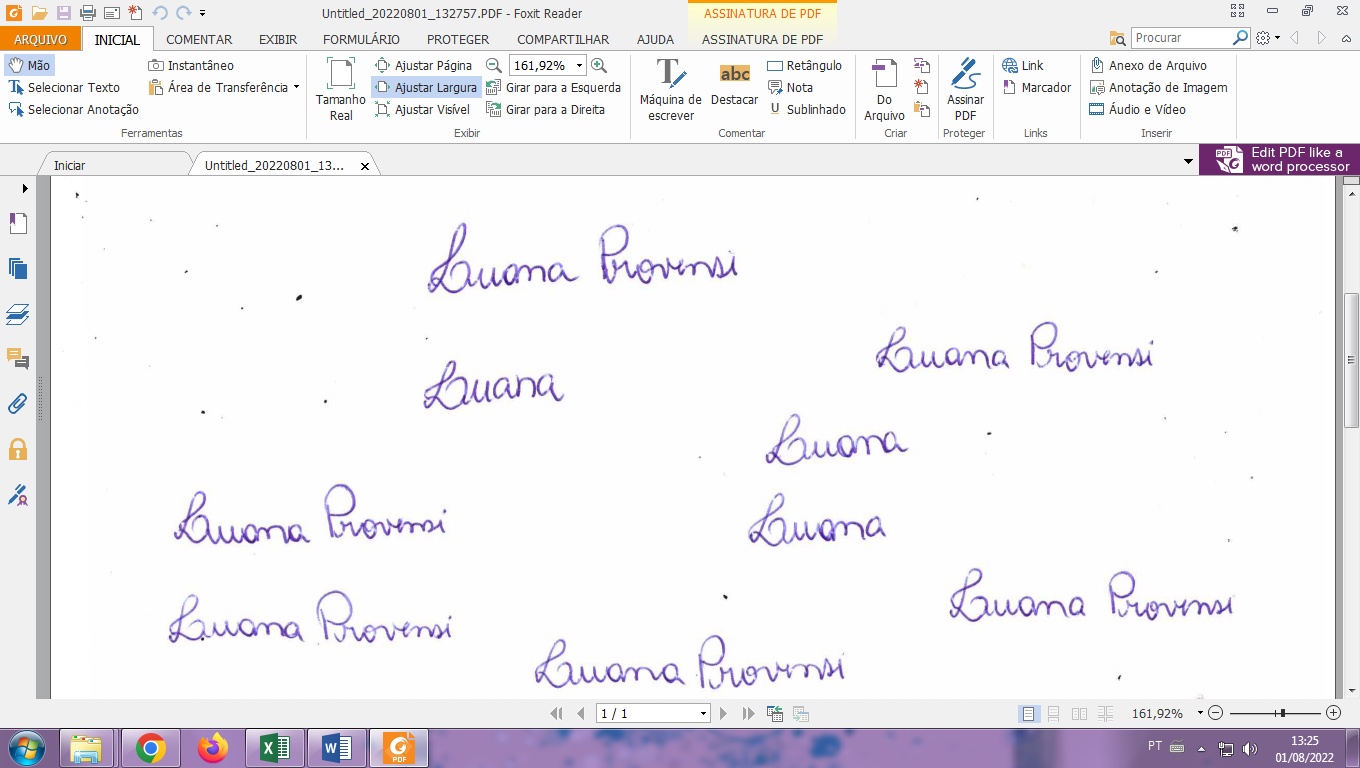       Luana Provensi                                                                                 Nutricionista CRN10 5218             SECRETRIA MUNICIPAL DE EDUCAÇÃO DE QUILOMBO – SC              PROGRAMA NACIONAL DE ALIMENTAÇÃO ESCOLAR – PNAE     Luana Provensi                                                                               Nutricionista CRN10 5218MODALIDADE DE ENSINO Creche ZONA (urbana) FAIXA ETÁRIA (01 - 04 anos) PERÍODO ParcialHORÁRIOS: Lanche da manhã 1: 8:05h/Lanche da manhã 2 10:30h / Lanche da Tarde 1: 13:45h / Lanche da tarde 2:15:45hMODALIDADE DE ENSINO Creche ZONA (urbana) FAIXA ETÁRIA (01 - 04 anos) PERÍODO ParcialHORÁRIOS: Lanche da manhã 1: 8:05h/Lanche da manhã 2 10:30h / Lanche da Tarde 1: 13:45h / Lanche da tarde 2:15:45hMODALIDADE DE ENSINO Creche ZONA (urbana) FAIXA ETÁRIA (01 - 04 anos) PERÍODO ParcialHORÁRIOS: Lanche da manhã 1: 8:05h/Lanche da manhã 2 10:30h / Lanche da Tarde 1: 13:45h / Lanche da tarde 2:15:45hMODALIDADE DE ENSINO Creche ZONA (urbana) FAIXA ETÁRIA (01 - 04 anos) PERÍODO ParcialHORÁRIOS: Lanche da manhã 1: 8:05h/Lanche da manhã 2 10:30h / Lanche da Tarde 1: 13:45h / Lanche da tarde 2:15:45hMODALIDADE DE ENSINO Creche ZONA (urbana) FAIXA ETÁRIA (01 - 04 anos) PERÍODO ParcialHORÁRIOS: Lanche da manhã 1: 8:05h/Lanche da manhã 2 10:30h / Lanche da Tarde 1: 13:45h / Lanche da tarde 2:15:45hMODALIDADE DE ENSINO Creche ZONA (urbana) FAIXA ETÁRIA (01 - 04 anos) PERÍODO ParcialHORÁRIOS: Lanche da manhã 1: 8:05h/Lanche da manhã 2 10:30h / Lanche da Tarde 1: 13:45h / Lanche da tarde 2:15:45hNecessidades Alimentares Especiais: Esse cardápio possui alimentos alérgicos como ovo, tomate, leite e glúten. Serão levados em consideração os alunos com restrições alimentaresNecessidades Alimentares Especiais: Esse cardápio possui alimentos alérgicos como ovo, tomate, leite e glúten. Serão levados em consideração os alunos com restrições alimentaresNecessidades Alimentares Especiais: Esse cardápio possui alimentos alérgicos como ovo, tomate, leite e glúten. Serão levados em consideração os alunos com restrições alimentaresNecessidades Alimentares Especiais: Esse cardápio possui alimentos alérgicos como ovo, tomate, leite e glúten. Serão levados em consideração os alunos com restrições alimentaresNecessidades Alimentares Especiais: Esse cardápio possui alimentos alérgicos como ovo, tomate, leite e glúten. Serão levados em consideração os alunos com restrições alimentaresNecessidades Alimentares Especiais: Esse cardápio possui alimentos alérgicos como ovo, tomate, leite e glúten. Serão levados em consideração os alunos com restrições alimentaresAGOSTO 2022AGOSTO 2022AGOSTO 2022AGOSTO 2022AGOSTO 2022AGOSTO 20221ª SEMANA E 3ª SEMANA (01 A 05/08 E 15 À 19/08) 1ª SEMANA E 3ª SEMANA (01 A 05/08 E 15 À 19/08) 1ª SEMANA E 3ª SEMANA (01 A 05/08 E 15 À 19/08) 1ª SEMANA E 3ª SEMANA (01 A 05/08 E 15 À 19/08) 1ª SEMANA E 3ª SEMANA (01 A 05/08 E 15 À 19/08) 1ª SEMANA E 3ª SEMANA (01 A 05/08 E 15 À 19/08) Lanche 1Manhã: 08h05minTarde13h45min2ª FEIRA3ª FEIRA4ª FEIRA5ª FEIRA6ª FEIRALanche 1Manhã: 08h05minTarde13h45minPão fatiado com geleia de fruta s/açúcarLeite morno com cacauFrutas (banana, maçã, melão)Pão fatiado com geleia de fruta s/açúcarLeite morno com cacauFrutas (banana, maçã, melão)EsfiraLeite morno com cacau Lanche 2Manhã: 10h030minTarde15h45minLanche 2Manhã: 10h030minTarde15h45minPolenta com molho de carne moída com cenoura e saladaMacarrão com molho frango, com cenoura e salada Bolinho de chocolate s/açúcar e suco de laranja ou cháArroz e Lentilha com carne de gado refogada e SaladaSopa de feijão com arrozComposição nutricional (Média semanal)Energia (Kcal)CHO (g)PTN (g)LPD  (g)Composição nutricional (Média semanal)Energia (Kcal)55% a 65% do VET10% a 15% do VET15% a 30% do VETComposição nutricional (Média semanal)352,1352,15 g11,52 g8,16 gComposição nutricional (Média semanal)352,1360%13%21%MODALIDADE DE ENSINO Creche ZONA (urbana) FAIXA ETÁRIA (01 - 04 anos) PERÍODO ParcialHORÁRIOS: Lanche da manhã: 8:05h/Almoço 10:30h / Lanche da Tarde: 13:45h / lanche da tarde 2:15:45hMODALIDADE DE ENSINO Creche ZONA (urbana) FAIXA ETÁRIA (01 - 04 anos) PERÍODO ParcialHORÁRIOS: Lanche da manhã: 8:05h/Almoço 10:30h / Lanche da Tarde: 13:45h / lanche da tarde 2:15:45hMODALIDADE DE ENSINO Creche ZONA (urbana) FAIXA ETÁRIA (01 - 04 anos) PERÍODO ParcialHORÁRIOS: Lanche da manhã: 8:05h/Almoço 10:30h / Lanche da Tarde: 13:45h / lanche da tarde 2:15:45hMODALIDADE DE ENSINO Creche ZONA (urbana) FAIXA ETÁRIA (01 - 04 anos) PERÍODO ParcialHORÁRIOS: Lanche da manhã: 8:05h/Almoço 10:30h / Lanche da Tarde: 13:45h / lanche da tarde 2:15:45hMODALIDADE DE ENSINO Creche ZONA (urbana) FAIXA ETÁRIA (01 - 04 anos) PERÍODO ParcialHORÁRIOS: Lanche da manhã: 8:05h/Almoço 10:30h / Lanche da Tarde: 13:45h / lanche da tarde 2:15:45hMODALIDADE DE ENSINO Creche ZONA (urbana) FAIXA ETÁRIA (01 - 04 anos) PERÍODO ParcialHORÁRIOS: Lanche da manhã: 8:05h/Almoço 10:30h / Lanche da Tarde: 13:45h / lanche da tarde 2:15:45hNecessidades Alimentares Especiais: Esse cardápio possui alimentos alérgicos como ovo, tomate, leite e glúten. Serão levados em consideração os alunos com restrições alimentaresNecessidades Alimentares Especiais: Esse cardápio possui alimentos alérgicos como ovo, tomate, leite e glúten. Serão levados em consideração os alunos com restrições alimentaresNecessidades Alimentares Especiais: Esse cardápio possui alimentos alérgicos como ovo, tomate, leite e glúten. Serão levados em consideração os alunos com restrições alimentaresNecessidades Alimentares Especiais: Esse cardápio possui alimentos alérgicos como ovo, tomate, leite e glúten. Serão levados em consideração os alunos com restrições alimentaresNecessidades Alimentares Especiais: Esse cardápio possui alimentos alérgicos como ovo, tomate, leite e glúten. Serão levados em consideração os alunos com restrições alimentaresNecessidades Alimentares Especiais: Esse cardápio possui alimentos alérgicos como ovo, tomate, leite e glúten. Serão levados em consideração os alunos com restrições alimentaresAGOSTO 2022AGOSTO 2022AGOSTO 2022AGOSTO 2022AGOSTO 2022AGOSTO 20222ª SEMANA E 4ª SEMANA (08 A 12/08 E 22 À 26/08) 2ª SEMANA E 4ª SEMANA (08 A 12/08 E 22 À 26/08) 2ª SEMANA E 4ª SEMANA (08 A 12/08 E 22 À 26/08) 2ª SEMANA E 4ª SEMANA (08 A 12/08 E 22 À 26/08) 2ª SEMANA E 4ª SEMANA (08 A 12/08 E 22 À 26/08) 2ª SEMANA E 4ª SEMANA (08 A 12/08 E 22 À 26/08) Lanche 1Manhã: 08h05minTarde13h45min2ª FEIRA3ª FEIRA4ª FEIRA5ª FEIRA6ª FEIRALanche 1Manhã: 08h05minTarde13h45minPão fatiado com geleia de fruta s/açúcarLeite morno com cacauFrutas (banana, maçã, melão)Pão fatiado com geleia de fruta s/açúcarLeite morno com cacauFrutas (banana, maçã, melão)EsfiraLeite morno com cacau Lanche 2Manhã: 10h030minTarde15h45minLanche 2Manhã: 10h030minTarde15h45minRisoto de frango e saladaPolenta com molho de carne moída com cenoura e salada Bolo Choconutri e suco de laranja ou cháArroz e lentilha com omelete e SaladaSopa de legumes com arrozComposição nutricional (Média semanal)Energia (Kcal)CHO (g)PTN (g)LPD  (g)Composição nutricional (Média semanal)Energia (Kcal)55% a 65% do VET10% a 15% do VET15% a 30% do VETComposição nutricional (Média semanal)352,1352,15 g11,52 g8,16 gComposição nutricional (Média semanal)352,1360%13%21%